				  				AGENDA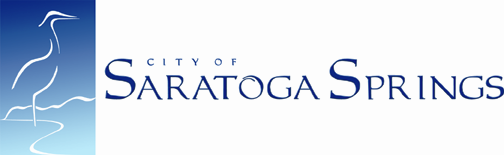 Jim Miller, MayorStephen Willden, Mayor Pro TemShellie Baertsch, Council MemberMichael McOmber, Council MemberBud Poduska, Council MemberChris Porter, Council MemberCITY COUNCIL SPECIAL WORKSESSIONTuesday, August 30, 20166:30 P.M.City of Saratoga Springs Council Chambers1307 North Commerce Drive, Suite 200, Saratoga Springs, Utah 84045Call to Order.Roll Call.Mt. Saratoga - Mt. Saratoga – Rezone, General Plan Amendment, Community Plan, and Master Development AgreementAdjournment